Adverse Drug Reaction Causality Assessment Tools for Drug-Induced Stevens-Johnson Syndrome and Toxic Epidermal Necrolysis: Room for ImprovementAuthors:Jennifer L. Goldmana, Wen-Hung Chungb, Brian R. Leea, Chun-Bing Chenb, Chun-Wei LubWolfram Hoetzeneckerc,d, Robert Michelettie, Sally Usdin Yasudaf, David J. Margolisg, Neil H. Shearh, Jeffery P Struewingi, Munir PirmohamedjAffiliations:aDepartment of Pediatrics, Children's Mercy Hospitals & Clinic, Kansas City, MO 64109 USAbDepartment of Dermatology, Drug Hypersensitivity Clinical and Research Center, Chang Gung Memorial Hospital, Taipei, Linko and KeelungcDepartment of Dermatology, University of Zurich, Gloriastrasse 31, 8091 Zurich, SwitzerlanddDepartment of Dermatology, University Hospital Linz, Krankenhausstrasse 9, 4020 Linz, Austria
eDepartment Dermatology and Biostatistics, Epidemiology and Informatics, University of Pennsylvania, Philadelphia, PA 19104 USA
fFood and Drug Administration, Silver Spring, MD 20993, USAgDepartment of Dermatology, University of Pennsylvania, Philadelphia, PA 19104 USA hDivision of Dermatology, Department of Medicine, Sunnybrook Health Sciences Center and University of Toronto, Toronto, ON, Canada iDivision of Genomic Medicine, National Human Genome Research Institute, National Institutes of Health, Bethesda, MD 20892 USAjDepartment of Molecular and Clinical Pharmacology, University of Liverpool, Liverpool, UKCorresponding Author:					Jennifer Goldman MD, MSAssistant Professor, Department of Pediatrics		Divisions of Pediatric Infectious Diseases &	Clinical PharmacologyChildren’s Mercy HospitalKansas City, MO 64108					2401 Gillham Rd. 										Phone: 816-234-3061Fax:  816-346-1328							E-Mail:  jlgoldman@cmh.eduAcknowledgements:This study was performed by a NIH SJS/TEN Standardizing Case Definitions Working Group. The views expressed are those of the authors and do not necessarily represent the position of, nor imply endorsement from, the US Food and Drug Administration or the US Government. JLG received support by a CTSA grant from NCATS awarded to the University of Kansas Medical Center for Frontiers: The Heartland Institute for Clinical and Translational Research KL2TR000119. The authors would also like to thank Jyoti Gupta and Ceclia Dupecher for assistance with data collection and coordination.ABSTRACTBackground: The establishment of causality between drug exposure and adverse drug reactions (ADR) is challenging even for serious ADRs such as Stevens-Johnson syndrome/toxic epidermal necrolysis (SJS/TEN). Several causality assessment tools (CAT) exist, but the reliability and validity of such tools is variable. The objective of this study was to compare the reliability and validity of existing ADR CAT on cases of SJS/TEN.Methods: Seven investigators completed three CAT (ALDEN, Naranjo, Liverpool) for 10 SJS/TEN cases. Each CAT categorized the causality of 30 potential drugs as definite/very probable, probable, possible, or doubtful/unlikely. An additional reviewer provided expert opinion by designating the implicated drug(s) for each case. A Kappa score was generated to compare CAT responses both by method (reliability of all 7 reviewers, by CAT) and by reviewer (reliability of the 3 CAT, by reviewer). A c-statistic was calculated to assess validity.Results:  Inter-rater reliability by CAT was poor to fair: ALDEN 0.22, Naranjo 0.11, and Liverpool 0.12.  Reliability was highest when the causality classification was definite/very probable (0.16-0.41). Similarly, intra-rater reliability by reviewer was poor. When comparing the validity of the overall CAT to expert reviewer, area under the curve was highest for ALDEN (c-statistic 0.65) as compared to Liverpool (0.55) or Naranjo (0.54).  Conclusion: Available CAT have poor reliability and validity for drug-induced SJS/TEN. Due to the importance of determining ADR causality for research, industry and regulatory purposes, development of an enhanced tool that can incorporate data from immunological testing and pharmacogenetic results may strengthen CAT usefulness and applicability.INTRODUCTIONThe establishment of causality between drug exposure and adverse drug reactions (ADRs) is challenging. To date there are few diagnostic tools available to confirm or refute an implicated drug. Thus obtaining a comprehensive history, including timing of exposure, onset of ADR symptoms, previous reactions to similar medication, and other associated risk factors, and having an understanding of the pharmacological profile of the implicated drug as related to an ADR is critical in assessing causality.A standardized approach for drug causality assessment is recommended.[1]  Causality assessment tools (CAT) provide guidance for gathering critical information related to an ADR event. Several CAT exist which categorize the relationship between drug exposure and ADR as unlikely, possible, probable, or definite.  Some CAT have been developed for specific types of ADRs such as the Roussel Uclaf Causality Assessment Method for drug induced liver injury or the algorithm of drug causality for epidermal necrolysis (ALDEN) specific for cases of Stevens-Johnson Syndrome (SJS) and toxic epidermal necrolysis (TEN).[2,3] Other CAT such as the Naranjo or Liverpool are not specific to a clinical presentation and can thus be used for a variety of ADRs.[4,5]Though CAT were developed to assist in determining a link between drug exposure and ADR, agreement between causality tools is poor.[6]  To date, no studies exist comparing the ALDEN, Liverpool, and Naranjo in the assessment of SJS/TEN ADR cases. The objective of this study was to compare the reliability of these three CAT in assessing SJS/TEN cases, and quantify the validity by comparing the results to expert judgement. METHODSCausality assessment toolsSeven reviewers independently completed three CAT (ALDEN, Liverpool, Naranjo) for 11 Stevens-Johnson syndrome/Toxic epidermal necrolysis (SJS/TEN) cases. Briefly, the Naranjo consists of 10 questions with yes/no/do not know options for each response.[5] A score is provided for each question based on the response, and the sum of the scores determines the causality classification of doubtful, possible, probable, or definite.  Similarly, the ALDEN consists of 6 criteria with an associated question and score based on response, with the total score determining the causality as very unlikely, unlikely, possible, probable, or very probable.[3] The Liverpool Tool is a visual algorithm consisting of yes/no questions that determine the path to the next question and final causality classification of unlikely, possible, probable, or definite.[4]  Each CAT was applied to categorize all potential drugs as definite/very probable, probable, possible, or doubtful/unlikely as causing SJS/TEN. An additional reviewer (NS) provided expert opinion by designating the most likely implicated drug(s) for each case using clinical judgement without use of a CAT.Clinical casesThe 11 clinical cases were provided by the authors  were confirmed SJS and/or TEN based on clinical presentation. The clinical information was de-identified and then provided to the 7 reviewers. The information included a brief medical history, detailed clinical presentation and relationship of the cutaneous ADR onset to any recent drug exposure. Laboratory evaluations and data regarding skin biopsy results were provided when available. The timing of the initiation through discontinuation was provided for each drug when available. Statistical analysisReliability was evaluated using Cohen’s Kappa. Agreement was measured 1) by method when comparing all reviewers within each CAT [“inter-rater reliability”], 2) by reviewer when comparing reliability across the 3 CAT for each reviewer [“intra-rater reliability”], and 3) by case when comparing all reviewers within each method.  Kappa results were interpreted as follows: values ≤ 0 as indicating no agreement and 0.01–0.20 as none to slight, 0.21–0.40 as fair, 0.41– 0.60 as moderate, 0.61–0.80 as substantial, and 0.81–1.00 as almost perfect agreement.[7] Somers’ D and a c-statistic were calculated to assess validity of the 7 reviewers’ results when compared to expert opinion (NS). A c-statistic with a value of 0.5 indicates that the CAT is no better at identifying the implicated drug than random chance when compared to expert opinion, a value over 0.7 indicates a good model, and a value of 1 means that the CAT perfectly predicted agreement with expert opinion.[8]  All analyses were completed using the ‘irr’, ‘pROC’, and ‘Hmisc’ packages in R (version 3.3.2). RESULTSEleven SJS/TEN cases were initially examined. We excluded one case from the final analysis as reviewers determined the cutaneous reaction occurred prior to drug exposure. The final analysis included 10 cases involving 30 drugs (Table 1).Overall inter-rater reliability by CAT was poor to fair. The Kappa for ALDEN was 0.223, Naranjo 0.112, and Liverpool 0.124. In general, the Kappa increased with increasing perceived likelihood of the drug causing the reaction (Table 2). Moderate agreement occurred when the ALDEN response classified a drug as definite/very probable and this was the highest level of agreement achieved across all CAT.  Similarly, intra-rater reliability by reviewer was generally poor when comparing across the 3 CAT (Table 3). Only a single reviewer (reviewer #1) achieved overall moderate agreement (Kappa: 0.466) when evaluating the same drugs using the different CAT. Similar to the inter-rater reliability, the Kappa was highest with a definite/very probable response. Examination of all reviewer results stratified by both case and method failed to improve agreement (Figure 1). When comparing the validity of an individual CAT to the expert reviewer, the area under the curve was highest for the ALDEN (c-statistic; 0.65) as compared to the Naranjo (0.52) or Liverpool (0.54).  Agreement between CAT and expert review occurred most frequently when the reviewers’ response for a given drug was definite/very probable. A definite result by the Naranjo aligned with the expert reviewer 100% of the time, though only 2 responses fell into this category by Naranjo scoring. Using Liverpool CAT, 8 responses were deemed definite with 88% agreement with expert opinion as compared to the ALDEN with 36 responses deemed definite with 86% agreement. Agreement was lowest (56%) when comparing responses determined by ALDEN as unlikely as compared to expert reviewer.   DISCUSSIONDetermining the likelihood of a drug exposure resulting in an ADR is important, yet the effectiveness of available CAT is insufficient.[9,10] The ability to discern whether or not a drug resulted in an adverse reaction has several implications. First, a medical provider must make future prescribing decisions for a patient following an adverse reaction. Establishment of causality helps guide which drug classes should and should not be used in the future. Second, pharmacovigilance programs used by healthcare systems, the pharmaceutical industry, and regulatory agencies are reliant on determining causality between drug exposure and adverse reactions for the detection of both existing and new ADR signals. Third, research focused on identifying ADR predictors requires detailed phenotyping of ADR patients including drug exposure and causality.  The findings from this study demonstrate overall poor performance of the three CAT based on inter-rater reliability, reliability by reviewer when comparing across the 3 CAT, and validity when compared to expert opinion.Our study demonstrates CAT results have low overall agreement even when used by specialists in the field of drug safety. CAT agreement appeared highest when the drug was deemed the definitive culprit. Inter-rater agreement has been previously shown to be highest when results are more conclusive such as a ‘definite’ classification.[11]  Inter-rater reliability was poor when the drug was determined as unlikely to have caused SJS/TEN. Additionally, the CAT used for this study were only slightly better than chance of predicting the implicated drug when compared to an expert reviewer.  This study is unique as the seven reviewers provide geographical representation across the globe making the findings more generalizable. Our ADR cases were limited to severe cutaneous reactions, as only SJS/TEN cases were included. The selection of CAT included for this study had not been previously compared. These specific CAT were selected due to their unique characteristics: the Naranjo tool which can be applied to all ADRs regardless of phenotype, the ALDEN is specific to SJS/TEN cases, and the Liverpool is non-ADR specific but presented in a flow diagram as compared to Naranjo and ALDEN table scoring systems.  Despite these differences, our findings align with previous studies demonstrating the overall poor reliability of causality assessment tools.[9-11]  ADRs are under-recognized, underreported, and CAT are not consistently utilized in the medical setting.[12,13] To date, no universally accepted CAT has been identified as providing highly reliable and valid results. As the field of drug safety evolves, more information becomes available regarding potential predictors associated with the development of ADRs.  Efforts continue in the identification of genetic markers associated with ADRs, including serious skin reactions.[14]  New information on drug metabolism and the immune system continues to advance our current understanding of ADR development and risk.[15,16] An enhanced tool for drug-induced SJS/TEN that can incorporate data from immunological testing (e.g. lymphocyte transformation test) and pharmacogenetic results (e.g. human leukocyte antigen, drug metabolizing enzyme genotype) may strengthen the usefulness and applicability of CAT. Our study has limitations. This study was retrospective and application of CAT was based on the case documentation provided. No validated testing to serve as the gold standard for SJS/TEN cases is available and thus we relied on expert opinion. Not every reviewer completed CAT for every drug, resulting in sporadic missing data points. Regardless, the results clearly demonstrate the poor reliability of currently available tools. Development of improved CAT are needed to enhance pharmacovigilance. In conclusion, the currently available CAT have poor reliability and validity for drug-induced SJS/TEN. Due to the importance of determining ADR causality for patient care, research, pharmaceutical industry and regulatory purposes, development of an enhanced tool for drug-induced SJS/TEN that can incorporate data from immunological testing and pharmacogenetic results may strengthen CAT usefulness and applicability.Table 1. Potential Implicated Drugs by Case Table 2. Inter-rater reliability by Causality Assessment Tool (CAT)Table 3. Intra-rater Reliability of Causality Assessment Tool by Reviewer Figure 1. Variability of Causality Assessment Tool Results for 10 SJS/TEN Cases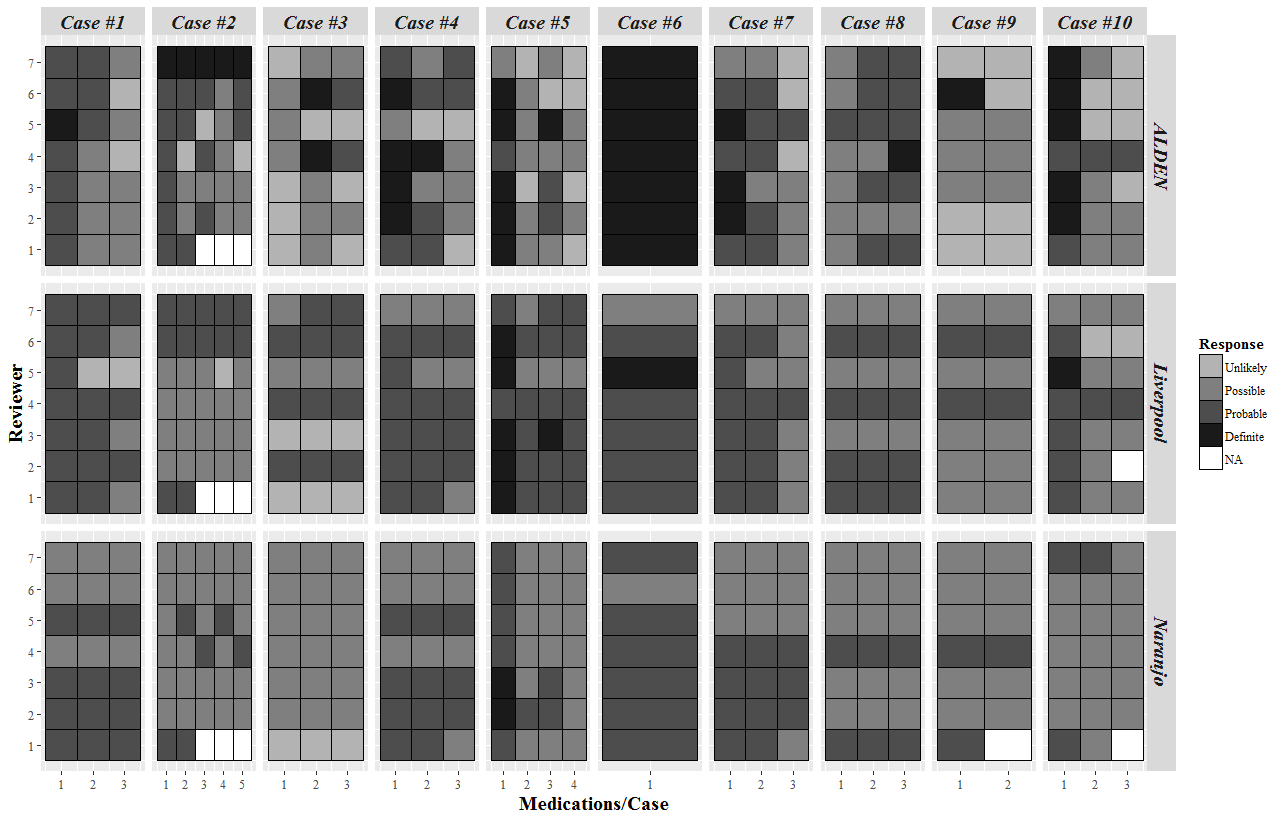 REFERENCES1.	Wheatley LM, Plaut M, Schwaninger JM, Banerji A, Castells M, Finkelman FD, Gleich GJ, Guttman-Yassky E, Mallal SA, Naisbitt DJ, Ostrov DA, Phillips EJ, Pichler WJ, Platts-Mills TA, Roujeau JC, Schwartz LB, Trepanier LA. Report from the National Institute of Allergy and Infectious Diseases workshop on drug allergy. J Allergy Clin Immunol 2015; 136: 262-71 e2.2.	Danan G, Benichou C. Causality assessment of adverse reactions to drugs--I. A novel method based on the conclusions of international consensus meetings: application to drug-induced liver injuries. J Clin Epidemiol 1993; 46: 1323-30.3.	Sassolas B, Haddad C, Mockenhaupt M, Dunant A, Liss Y, Bork K, Haustein UF, Vieluf D, Roujeau JC, Le Louet H. ALDEN, an algorithm for assessment of drug causality in Stevens-Johnson Syndrome and toxic epidermal necrolysis: comparison with case-control analysis. Clin Pharmacol Ther 2010; 88: 60-8.4.	Gallagher RM, Kirkham JJ, Mason JR, Bird KA, Williamson PR, Nunn AJ, Turner MA, Smyth RL, Pirmohamed M. Development and inter-rater reliability of the Liverpool adverse drug reaction causality assessment tool. PLoS One 2011; 6: e28096.5.	Naranjo CA, Busto U, Sellers EM, Sandor P, Ruiz I, Roberts EA, Janecek E, Domecq C, Greenblatt DJ. A method for estimating the probability of adverse drug reactions. Clin Pharmacol Ther 1981; 30: 239-45.6.	Macedo AF, Marques FB, Ribeiro CF, Teixeira F. Causality assessment of adverse drug reactions: comparison of the results obtained from published decisional algorithms and from the evaluations of an expert panel. Pharmacoepidemiol Drug Saf 2005; 14: 885-90.7.	McHugh ML. Interrater reliability: the kappa statistic. Biochem Med (Zagreb) 2012; 22: 276-82.8.	Hosmer DW, Lemeshow S. Applied Logistic Regression (2nd Edition). New York, NY: John Wiley & Sons; 2000.9.	Agbabiaka TB, Savovic J, Ernst E. Methods for causality assessment of adverse drug reactions: a systematic review. Drug Saf 2008; 31: 21-37.10.	Theophile H, Arimone Y, Miremont-Salame G, Moore N, Fourrier-Reglat A, Haramburu F, Begaud B. Comparison of three methods (consensual expert judgement, algorithmic and probabilistic approaches) of causality assessment of adverse drug reactions: an assessment using reports made to a French pharmacovigilance centre. Drug Saf 2010; 33: 1045-54.11.	Arimone Y, Begaud B, Miremont-Salame G, Fourrier-Reglat A, Moore N, Molimard M, Haramburu F. Agreement of expert judgment in causality assessment of adverse drug reactions. Eur J Clin Pharmacol 2005; 61: 169-73.12.	Hazell L, Shakir SA. Under-reporting of adverse drug reactions : a systematic review. Drug Saf 2006; 29: 385-96.13.	Smyth RM, Gargon E, Kirkham J, Cresswell L, Golder S, Smyth R, Williamson P. Adverse drug reactions in children--a systematic review. PLoS One 2012; 7: e24061.14.	Collins SL, Carr DF, Pirmohamed M. Advances in the Pharmacogenomics of Adverse Drug Reactions. Drug Saf 2016; 39: 15-27.15.	Cho T, Uetrecht J. How Reactive Metabolites Induce an Immune Response That Sometimes Leads to an Idiosyncratic Drug Reaction. Chem Res Toxicol 2017; 30: 295-314.16.	Ogese MO, Ahmed S, Alferivic A, Betts CJ, Dickinson A, Faulkner L, French N, Gibson A, Hirschfield GM, Kammuller M, Meng X, Martin SF, Musette P, Norris A, Pirmohamed M, Park BK, Purcell AW, Spraggs CF, Whritenour J, Naisbitt DJ. New Approaches to Investigate Drug-Induced Hypersensitivity. Chem Res Toxicol 2017; 30: 239-59.Case                                      Drugs1dexamethasone, phenytoin, sulindac dexamethasone, phenytoin, sulindac dexamethasone, phenytoin, sulindac 2amoxicillin, amoxicillin-clavulanate, ibuprofen, mefenamic acid, ofloxacin3amoxicillin, clarithromycin, esomeprazole4acetaminophen, celecoxib, sulfasalazine5ethambutol, isoniazid, pyrazinamide, rifampin6allopurinolallopurinol7lorazepam, sulfasalazine, sulindac8aceclofenac, cephalexin, esomeprazole9acetylsalicylic acid, ibuprofen 10lercanidipine, meloxicam, telmisartanCAT ScoreNNKappap-valueALDEN27270.2230.000Unlikely0.1710.000Possible0.1010.016Probable0.2650.000Definite0.4130.000Naranjo250.1120.005Unlikely-0.0170.689Possible0.1130.009Probable0.1170.007Definite0.1570.000Liverpool26260.1240.000Unlikely0.0650.130Possible0.1380.001Probable0.0770.072Definite0.3900.000ReviewerNKappap-valueReviewer #1250.4660.000Reviewer #2290.1960.017Reviewer #3300.2310.001Reviewer #430-0.0930.258Reviewer #5300.0170.809Reviewer #630-0.1720.018Reviewer #730-0.1580.031